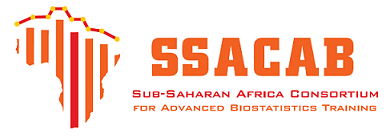 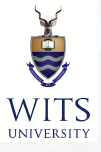 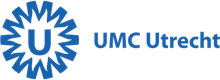 Short Course Machine LearningWits School of Public Health4-8 November 2019 APPLICATION FORMTitle & Full Name:Address: Email:Phone number: Gender:Nationality:Educational qualifications: Role/job title:Proficiency in statistical software packages: If applicable,  SSACAB institution you are currently a member of:Please provide a short motivation (no longer than 300 words) outlining why you would like to participate in this online course and what you hope to achieve: All application documents should be sent to Dr. Pascalia Munyewede (Pascalia.munyewende@wits.ac.za) by 18 October 2019. Ensure you include:Completed application formCurrent CV